※「将来の夢」「卒業までに身につけること」「学年の目標」は担任（進路担当者）が本人と話し合って決めます。　この表を用いたキャリアプランの作成手順は次のとおりです。１　生徒の実態を踏まえて、【別表１】「乳幼児・児童・生徒のキャリアプランニング・マトリックス」のどの項目につまづきがあるか確認します。２　次に、卒業までに身に付けさせたいことを所定の欄に記入します。３　長期・短期の支援目標を検討し、対応する分野名について、【別表１】を参照の上、キャ　リアプランの該当箇所（「働く」等」）に目標と具体的な手立てを記入します。４　【別表２】「『合理的配慮』の提供として考えられる事項」を参照し、合理的配慮を記述し　ます。〈作成例〉※「将来の夢」「卒業までに身につけること」「学年の目標」は担任（進路担当者）が本人と話し合って決めます。　この表を用いたキャリアプランの作成手順は次のとおりです。１　生徒の実態を踏まえて、【別表１】「乳幼児・児童・生徒のキャリアプランニング・マトリックス」のどの項目につまづきがあるか確認します。２　次に、卒業までに身に付けさせたいことを所定の欄に記入します。３　長期・短期の支援目標を検討し、対応する分野名について、【別表１】を参照の上、キャリアプランの該当箇所（「働く」等」）に目標と具体的な手立てを記入します。４　【別表２】「『合理的配慮』の提供として考えられる事項」を参照し、合理的配慮を記述します。☆「働く」・・・・・                       ☆「働く」・・・・・                       ☆「働く」・・・・・                       ☆「暮らす」・・・・   ☆「暮らす」・・・・   ☆「暮らす」・・・・   ☆「学び、楽しむ」・☆「学び、楽しむ」・☆「学び、楽しむ」・☆「かかわる」・・・☆「かかわる」・・・☆「かかわる」・・・卒業までに身に付けること卒業までに身に付けること卒業までに身に付けること○「働く」○「暮らす」○「学び、楽しむ」 ○「かかわる」○「働く」○「暮らす」○「学び、楽しむ」 ○「かかわる」○「働く」○「暮らす」○「学び、楽しむ」 ○「かかわる」分　野長期・短期の支援目標（上段）と具体的な手立て（下段）支援の評価（評価時期）○「働く」○「働く」○「暮らす」○「暮らす」○「学び、楽しむ」○「学び、楽しむ」○「かかわる」○「かかわる」 合理的配慮☆「働く」・・・・・（例）○○株式会社で働きたい。                       ☆「働く」・・・・・（例）○○株式会社で働きたい。                       ☆「働く」・・・・・（例）○○株式会社で働きたい。                       ☆「暮らす」・・・・（例）グループホームに住んで、自分で料理もしたい。☆「暮らす」・・・・（例）グループホームに住んで、自分で料理もしたい。☆「暮らす」・・・・（例）グループホームに住んで、自分で料理もしたい。☆「学び、楽しむ」・（例）通信教育で資格を取りたい。歌うサークルに入って歌いたい。　　　　　　　　　　　　　 障スポをやりたい。☆「学び、楽しむ」・（例）通信教育で資格を取りたい。歌うサークルに入って歌いたい。　　　　　　　　　　　　　 障スポをやりたい。☆「学び、楽しむ」・（例）通信教育で資格を取りたい。歌うサークルに入って歌いたい。　　　　　　　　　　　　　 障スポをやりたい。☆「かかわる」・・・（例）会社やサークル、グループホームで友達をつくりたい。☆「かかわる」・・・（例）会社やサークル、グループホームで友達をつくりたい。☆「かかわる」・・・（例）会社やサークル、グループホームで友達をつくりたい。卒業までに身に付けること卒業までに身に付けること卒業までに身に付けること○「働く」（例）挨拶、返事、報告、質問、相談をする。場に応じた言葉遣いやビジネスマナーを身につける。集中して作業できる。分からないときは質問する。指示やアドバイスを聞いて、品質の高い製品を作る。正しく道具を使って、安全に作業する。働く意欲を持つ。自分の職業適性を理解する。○「暮らす」（例）生活の決まりを守る。場に応じた服装、身だしなみをする。金銭や物の管理・貸し借りのルールを身に付ける。ロッカーや机など身の回りを整理する。夜更かしをせず、規則正しい生活をする。バランスのよい食事をする。身体を清潔にする習慣を身に付ける。生活で使われる用品や器具、コンピュータ等の情報機器、医薬品などの説明書を読み取り適切に使える。○「学び、楽しむ」 （例）休日など余暇の過ごし方を身に付ける（趣味を持つ）。目的や意図などに応じて文章の概要や要点などを適切に読み取る（小説、詩、雑誌など）。手紙や日記などを目的に応じて正しく書く。○「かかわる」（例）相手の気持ちを考えて話す。携帯電話の適切な使い方やマナーを身に付ける。職場の人と世間話などの会話する。適切な男女交際の仕方を身に付ける。○「働く」（例）挨拶、返事、報告、質問、相談をする。場に応じた言葉遣いやビジネスマナーを身につける。集中して作業できる。分からないときは質問する。指示やアドバイスを聞いて、品質の高い製品を作る。正しく道具を使って、安全に作業する。働く意欲を持つ。自分の職業適性を理解する。○「暮らす」（例）生活の決まりを守る。場に応じた服装、身だしなみをする。金銭や物の管理・貸し借りのルールを身に付ける。ロッカーや机など身の回りを整理する。夜更かしをせず、規則正しい生活をする。バランスのよい食事をする。身体を清潔にする習慣を身に付ける。生活で使われる用品や器具、コンピュータ等の情報機器、医薬品などの説明書を読み取り適切に使える。○「学び、楽しむ」 （例）休日など余暇の過ごし方を身に付ける（趣味を持つ）。目的や意図などに応じて文章の概要や要点などを適切に読み取る（小説、詩、雑誌など）。手紙や日記などを目的に応じて正しく書く。○「かかわる」（例）相手の気持ちを考えて話す。携帯電話の適切な使い方やマナーを身に付ける。職場の人と世間話などの会話する。適切な男女交際の仕方を身に付ける。○「働く」（例）挨拶、返事、報告、質問、相談をする。場に応じた言葉遣いやビジネスマナーを身につける。集中して作業できる。分からないときは質問する。指示やアドバイスを聞いて、品質の高い製品を作る。正しく道具を使って、安全に作業する。働く意欲を持つ。自分の職業適性を理解する。○「暮らす」（例）生活の決まりを守る。場に応じた服装、身だしなみをする。金銭や物の管理・貸し借りのルールを身に付ける。ロッカーや机など身の回りを整理する。夜更かしをせず、規則正しい生活をする。バランスのよい食事をする。身体を清潔にする習慣を身に付ける。生活で使われる用品や器具、コンピュータ等の情報機器、医薬品などの説明書を読み取り適切に使える。○「学び、楽しむ」 （例）休日など余暇の過ごし方を身に付ける（趣味を持つ）。目的や意図などに応じて文章の概要や要点などを適切に読み取る（小説、詩、雑誌など）。手紙や日記などを目的に応じて正しく書く。○「かかわる」（例）相手の気持ちを考えて話す。携帯電話の適切な使い方やマナーを身に付ける。職場の人と世間話などの会話する。適切な男女交際の仕方を身に付ける。分　野長期・短期の支援目標（上段）と具体的な手立て（下段）支援の評価（評価時期）○「働く」正しく道具を使って、安全に作業する。○「働く」道具の使い方の写真等を作業工程ごとに掲示して確認を促す。○「暮らす」生活の決まりを守る。○「暮らす」一日の生活の振り返りをして、望ましい行動をするように促す○「学び、楽しむ」休日など余暇の過ごし方を身に付ける。○「学び、楽しむ」地域の社会資源の「利用ガイド」を作成し、休日の利用を促す。○「かかわる」相手の気持ちを考えて話す。○「かかわる」自分が言われたとき、どのように感じるか、考えるように促す。 合理的配慮口頭だけではなく、メモ等により、情報を提示する。口頭だけではなく、メモ等により、情報を提示する。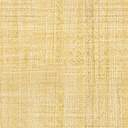 